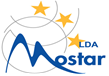 OTVORENI POZIV ZA IDEJE I AKCIJE MLADIH KOJI ŽELE DA RADE NA POMIRENJU I AKTIVIZMU MLADIHRok za kadidovanje ideja je: 15.08.2016. godine do 17.00 časovaMostar, 20.07.2016.Projekt  “Moj grad – Grad mladih” koji realizira Agencija lokalne demokratije Mostar podržan je od strane USAID-ovog projekta PRO-Budućnost koji implementira Catholic Relief Services u saradnji sa Fondacijom Mozaik, Caritasom Bosne i Hercegovine, Forumom građana Tuzle, Helsinškim parlamentom građana Banja Luka i Međureligijskim vijećem u Bosni i Hercegovini.AGENCIJA LOKALNE DEMOKRATIJE MOSTARPoziva formalne i neformalne grupe mladih koje djeluju na području zajednica Nevesinje i Sanski Most da kandiduju svoje ideje i akcije koje promoviraju pomirenje i aktivizam mladih za finansiranje u okviru projekta Moj grad-grad mladih, kako bi doprinijeli ispunjavanju sljedećih ciljeva: Jačanja pomirenja, suživota i zajedništva među mladima partnerskih zajednica Nevesinje i Mostar odnosno Sanski Most i Prijedor.Jačanju kapaciteta mladih (formalnih i neformalnih grupa mladih) za aktivno građanstvo i učešće u životu u vlastitim zajednicama, posebno u procesima zagovaranja i donošenja odluka; Povećanju uključenosti mladih s’ umanjenim mogućnostima u lokalne aktivnosti koje promoviraju učešće mladih, pomirenje i suživot; Povećanje fokusa javnih vlasti u zajednicama Nevesinje i Sanski Most na potrebe mladih u procesu kreiranja politika i donošenju odluka.Prihvatljive aktivnosti koje mogu biti podržane u okviru ovog poziva:Promoviranje dijaloga između mladih Nevesinja i Mostara odnosno Sanskog Mosta i Prijedora; Podrška osnaživanju mladih i socijalnom uključivanju marginalizovanih grupa mladih u procese izgradnje pomirenja i povjerenja;Promoviranje dijaloga između mladih i lokalnih institucija i / ili lokalnih vlasti;Promoviranje učešća mladih u procesu zagovaranja i donošenja odluka i na lokalnom nivou;Podrška poboljšanju učešća mladih u provođenju lokalnih socijalnih, ekonomskih, razvojnih i kulturnih politika;Podrška promociji ljudskih / manjinskih prava u lokalnoj zajednici, interkulturalnog dijaloga i razumijevanja.Vrste aktivnosti:Organizacija lokalnih javnih događaja kulturnog edukativnog ili sportskog sadržaja sa ciljem promoviranja dijaloga, pomirenja, suživota i zajedništva među mladima  Nevesinja i Mostara, odnosno Sanskog Mosta i Prijedora;Izgradnja lokalnih kapaciteta i aktivnosti podizanja svijesti za podršku učešću mladih u procesima izgradnje pomirenja i povjerenja;Provođenje istraživačkog rada i lokalne javne ankete;Stvaranje kulturnih proizvoda - video materijala koji doprinose ostvarenju cilja poziva.Ko može kandidovati ideju?Formalne (posebno omladinske neprofitne, nevladine organizacije koje okupljaju mlade od 15 do 19 godina) i neformalne grupe mladih ljudi između 15 i 19 godina (minimalno 5 mladih mora biti aktivno uključeno u realizaciju ideje) iz Nevesinja i Sanskog Mosta. 
Lokacija:Sve aktivnosti moraju se održati na području zajednica Nevesinje i Sanski Most.Trajanje aktivnosti:Inicijalno planirano trajanje akcije ne može biti manje od 1 mjesec niti duže od 3 mjeseca. Ideje i akcije mladih moraju biti implementirane najkasnije do 30.11.2016. Sredstva:Ukupan iznos na raspolaganju je 1.000,00KM.  Sufinanciranje aktivnosti može biti u rasponu od: Min.: 250,00KMMaks.: 500,00KM *detaljan budžet treba biti iskazan u KM (konvertibilnim markama) i ne smije uključivati troškove PDV-a. Kako aplicirati?Za kandidovanje ideja je potrebno:Popuniti odgovarajuću prijavu koju možete naći na www.ldamostar.org  Dostaviti kopiju registracionog dokumenta podnosioca i statut organizacije (samo za formalne grupe / Udruženja mladih) Izjava o uspostavljanju neformalne grupe mladih za potrebe podnošenja aplikacione forme (potpis osnivača)* Troškove odobrenih ideja će isplaćivati  Agencija lokalne demokratije Mostar prema dostavljenim i odobrenim računima/ugovorima.Kriterijumi za evaluaciju:Evaluacija kvaliteta prijava, uključujući i predloženi budžet, biti će izvršena u skladu sa kriterijumima za evaluaciju prikazanim ispod. Kriterijumi dodjele će omogućiti izbor prijave koje ugovorni organ može prihvatiti u skladu sa svojim ciljevima i prioritetima poziva. Kriterijumi pokrivaju aspekte kao što su relevantnost ideje za procese izgradnje pomirenja i povjerenja, njegova usklađenost sa ciljevima poziva, kvalitet, očekivani uticaj, održivost i isplativost.Bodovanje:Kriterijumi su podjeljeni u sekcije i podsekcije. Svaka podsekcija će biti bodovana između 1 i 5 prema sljedećim vrijednostima: 1 = vrlo loše; 2 = loše; 3 = dovoljno; 4 =dobro; 5 = vrlo dobro.Prijave treba poslati na sljedeću adresu: Agencija lokalne demokratije Mostar (adresa: Fra Ambre Miletica 30, 88000 Mostar, BiH) ili e-mail ldamostar@aldaintranet.org najkasnije 15.08.2016. u 17.00 časova po lokalnom vremenu. Nakon podnošenja zahtjeva dobit ćete potvrdu. Prijave koje ne zadovoljavaju minimalne uslove  navedene u uputstvima za podnošenje neće biti razmatrane.Online pitanja i odgovori, biće organizovani za sve zainteresovane putem e-mail adrese: ldamostar@aldaintranet.org  u period od dana objave do  30.07.2016.Prijava je  dostupna na: www.ldamostar.orgEVALUACIJSKA TABELASEKCIJAMaksimalan broj bodovaRelevantnost aktivnosti35Da li je aktivnost relevantna za ciljeve poziva *15Da li je aktivnost relevantna za mlade ljude u lokalnoj zajednici (je li planirana i implementirana od strane mladih koji žive u zajednici) 10       1.3 Da li aktivnost ohrabruje učešće veće grupe mladih ljudi, ne samo           članova aplikanta ili direktnih korisnika 10Učinkovitost i izvodljivost 20       2.1 Da li su predložene aktivnosti prikladne, praktične, i dosljedne u ciljevima i očekivanim rezultatima? 10       2.4 Da li nivo uključenosti partnera i učešća u akciji zadovoljava?10Održivost25       3.1 Da li će akcija imati vidljiv efekat na ciljne grupe?  10       3.2 Da li će akcija imati efekat uvećanja?  5       3.3 Da li su rezultati aktivnosti održivi? 10Budžet i opravdanost troškova20       4.1 Jesu li aktivnosti prikladno predstavljene u budžetu? 10       4.2 Da li je odnos između troška i rezultata zadovoljavajući?10Maksimalan ukupan broj bodova100